______________________________________________1.2.3.4.    5.             6 	6 = 0		8	1 = 7             8	0 = 8		1	4 = 56.1362413624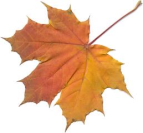 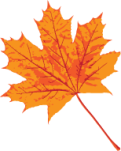 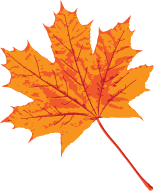 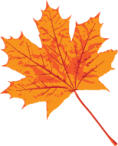 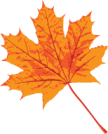 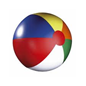 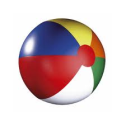 